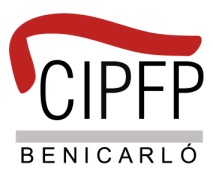 FITXA TÈCNICACIPFP Benicarló       Concurs Gastronòmic de Cocteleria creativa aplicada a la Carxofa de BenicarlóCIPFP Benicarló       Concurs Gastronòmic de Cocteleria creativa aplicada a la Carxofa de BenicarlóFITXA TÈCNICACòctel inèdit per a 4 persones Modalitat Long DrinkFITXA TÈCNICAALUMNE I CURS:CENTRE EDUCATIU:INGREDIENTS (En cl.)MÈTODE D’ELABORACIÓDECORACIÓCRISTALERIA UTILITZADAFOTOSOBSERVACIONS: